Schulschimeisterschaften 2016Christina WildbahnerMax HauserLenz HauserJakob Stelzer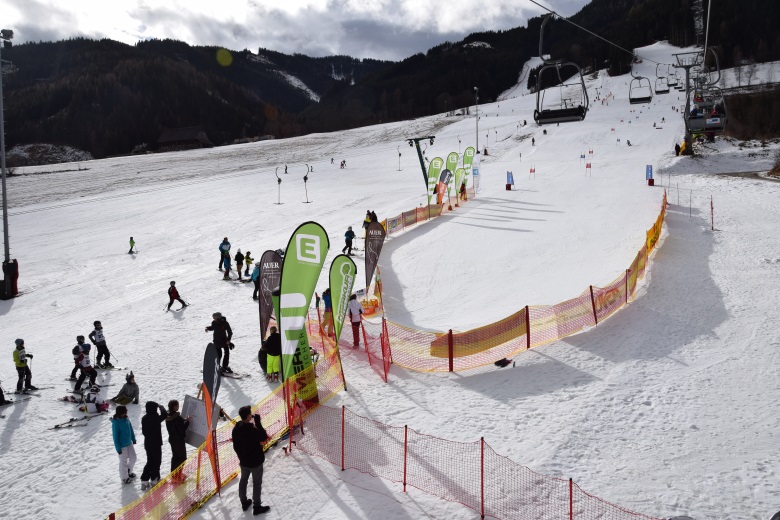 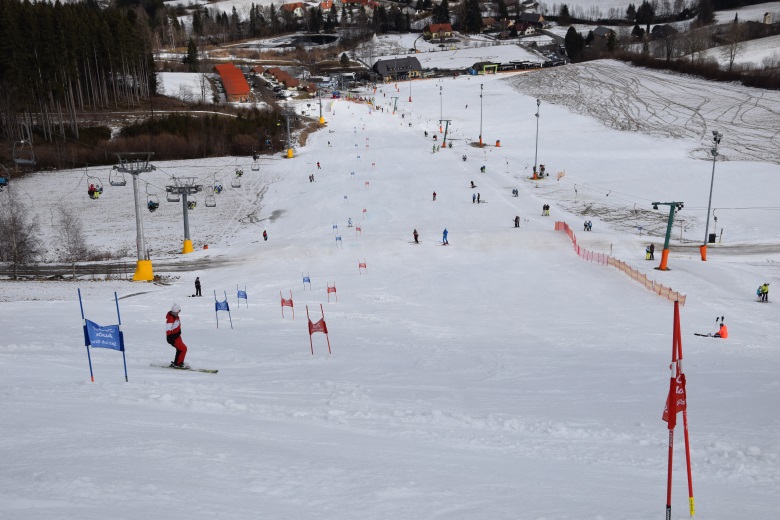 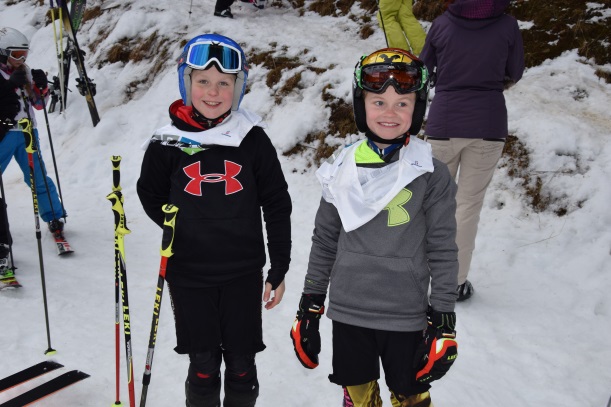 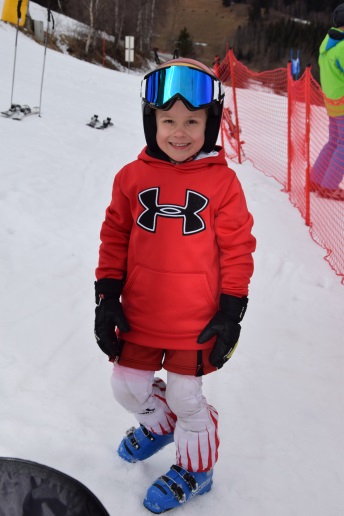 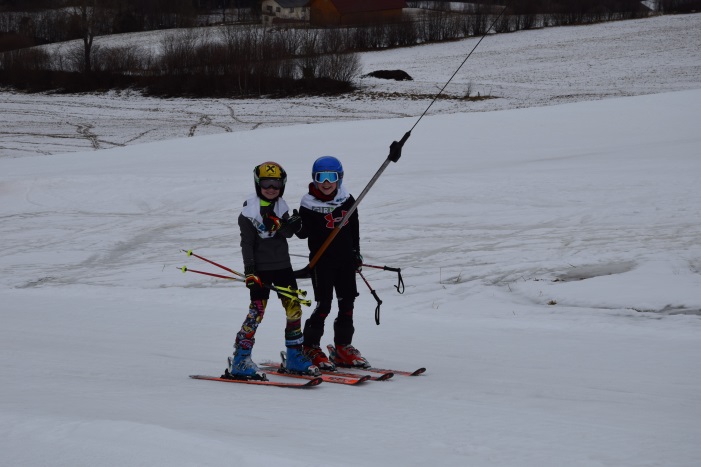 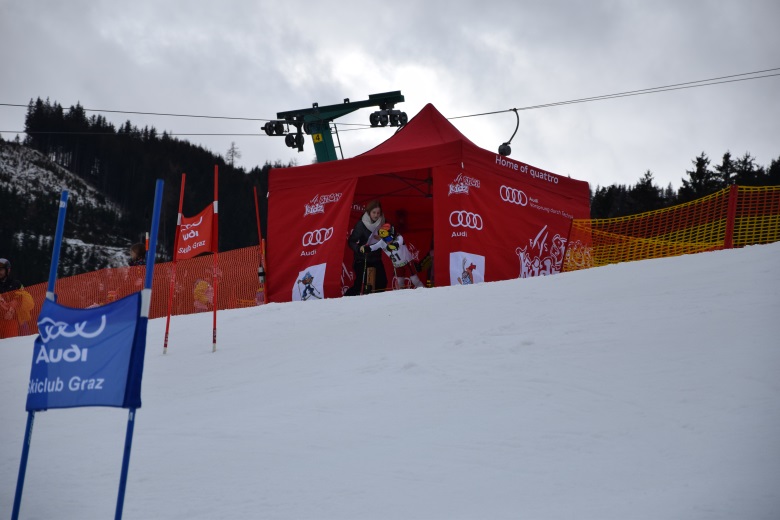 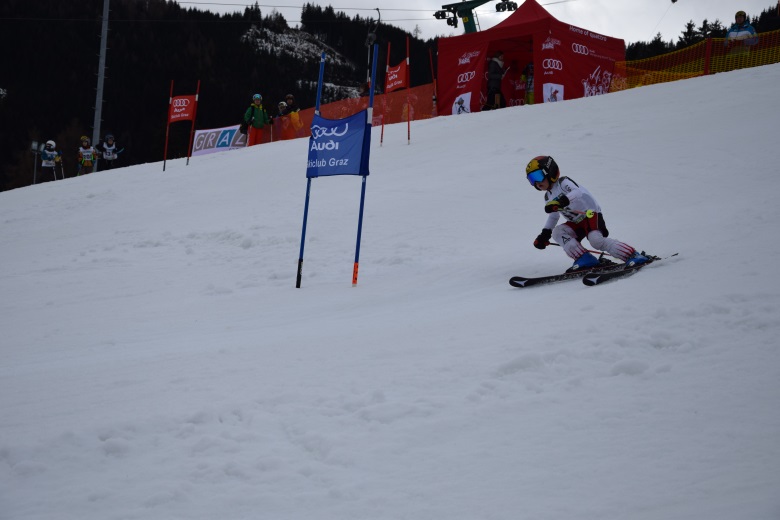 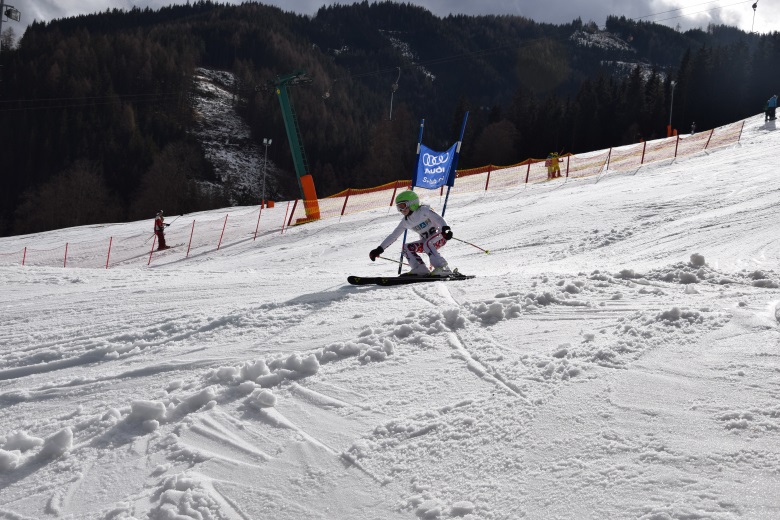 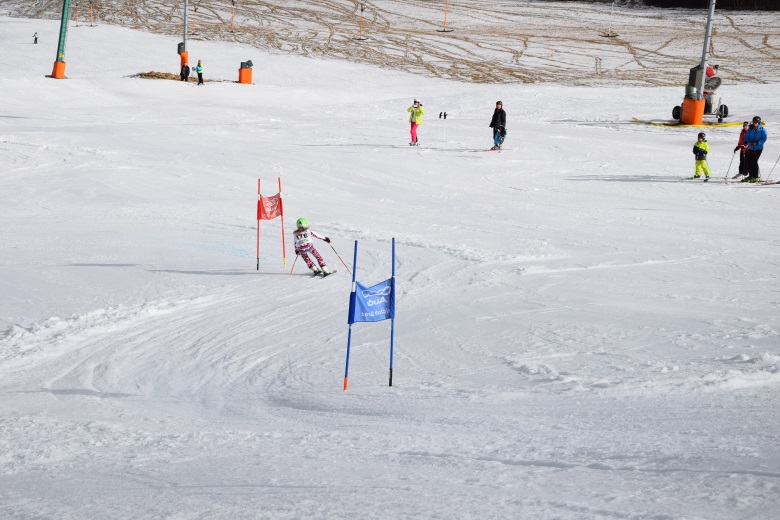 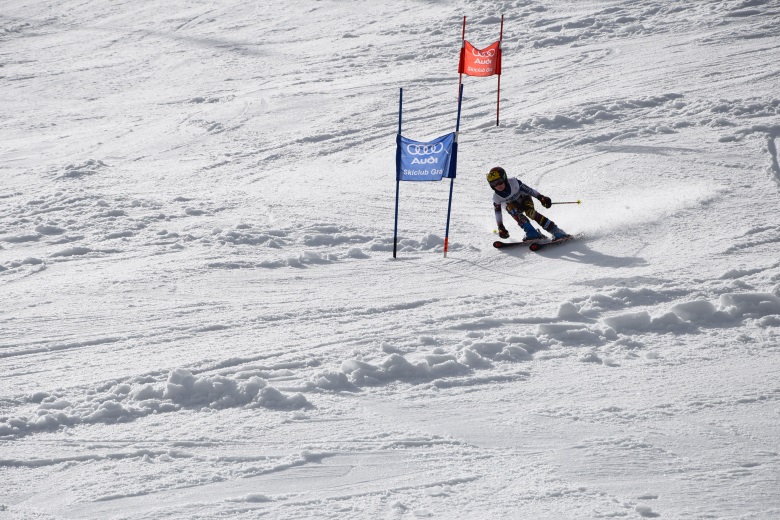 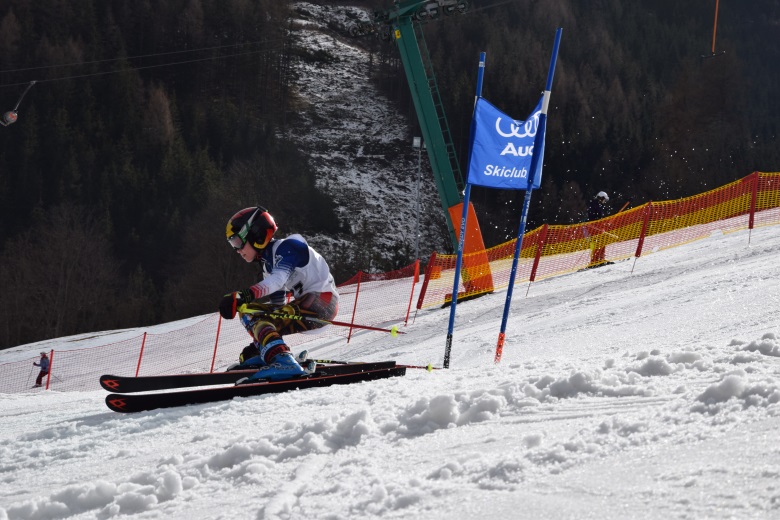 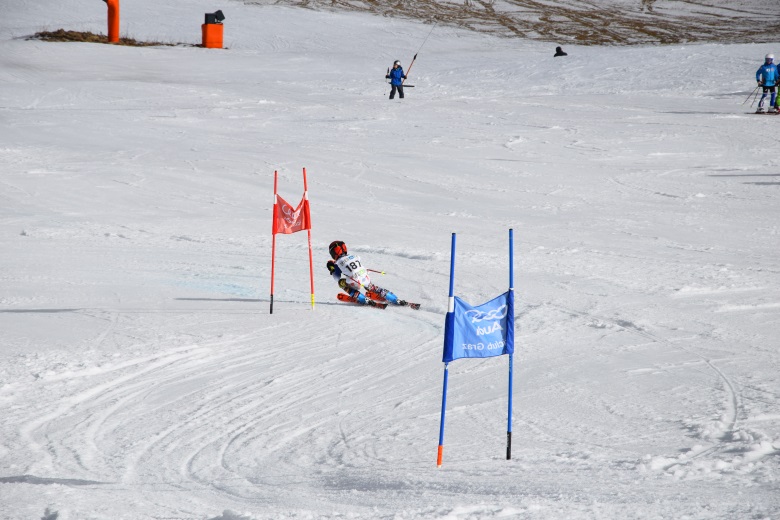 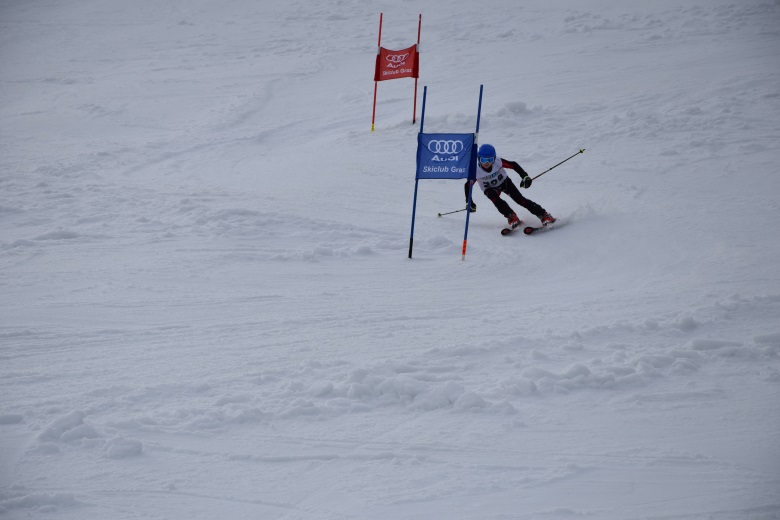 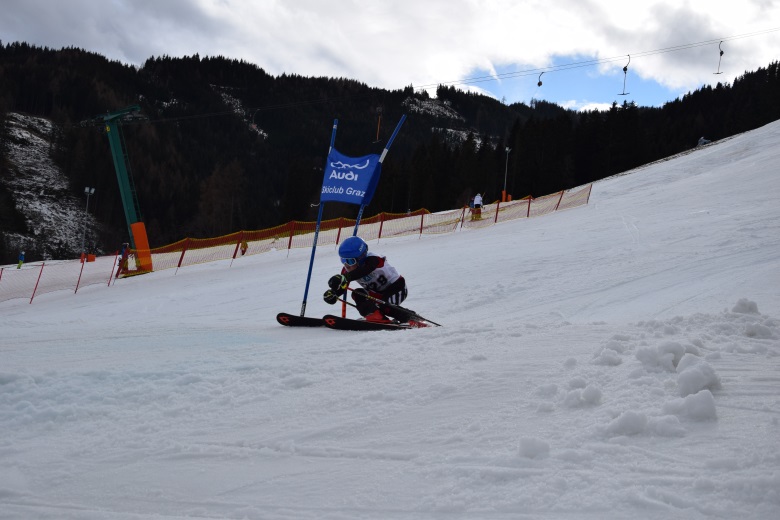 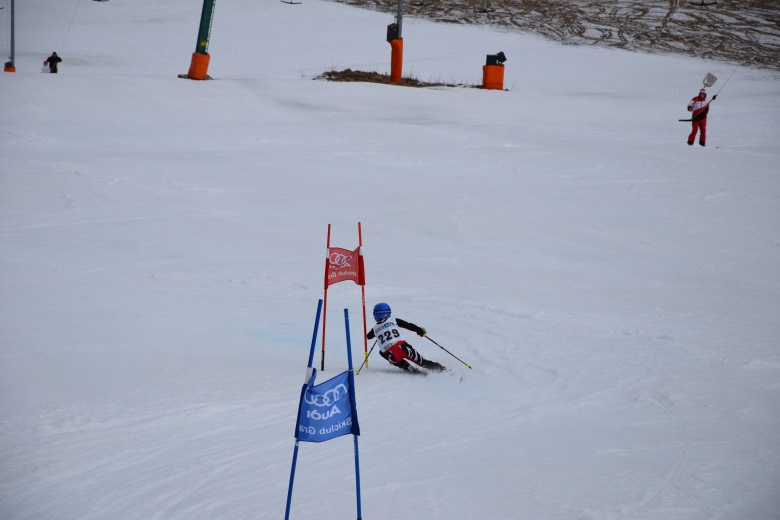 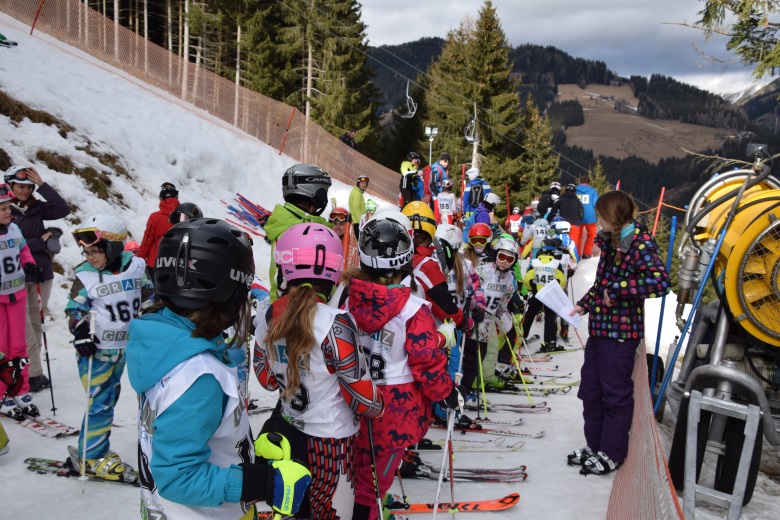 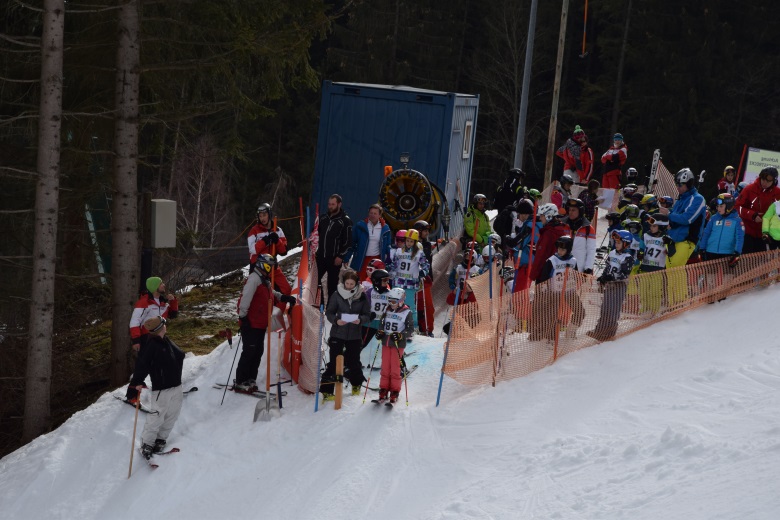 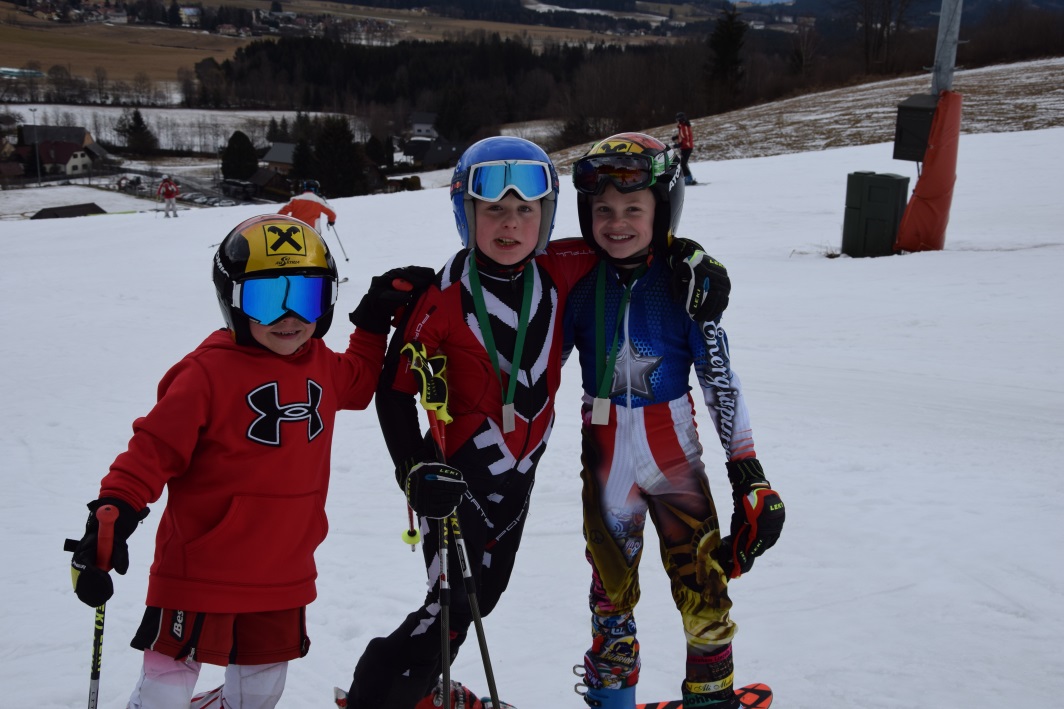 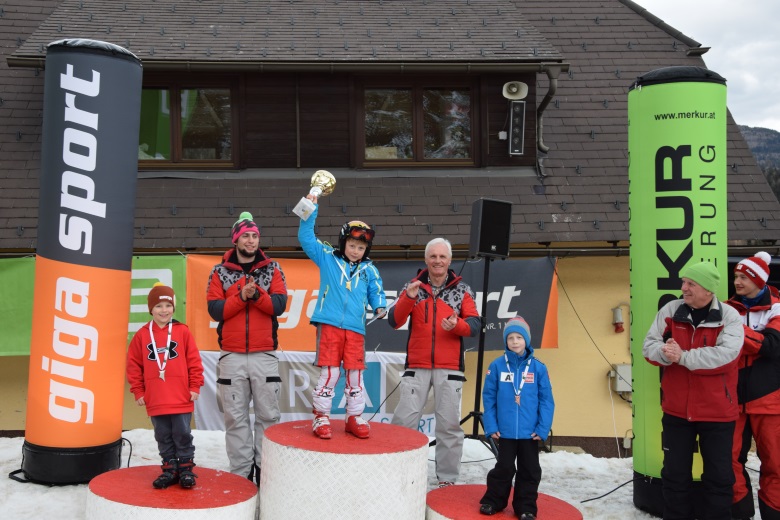 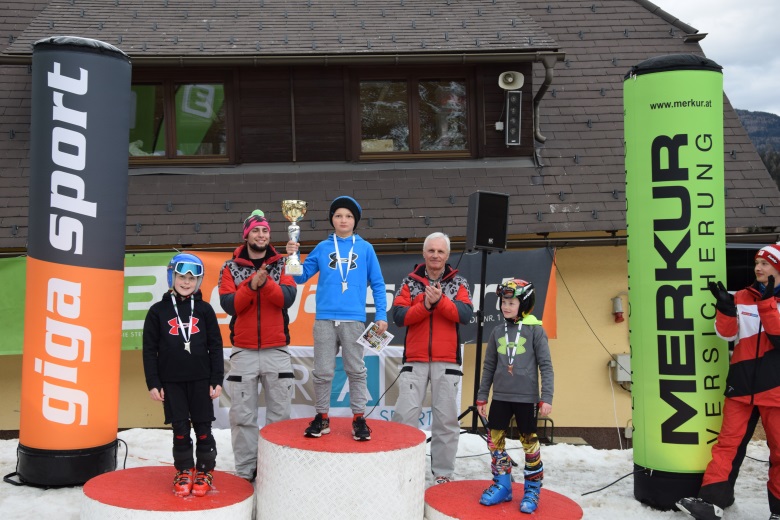 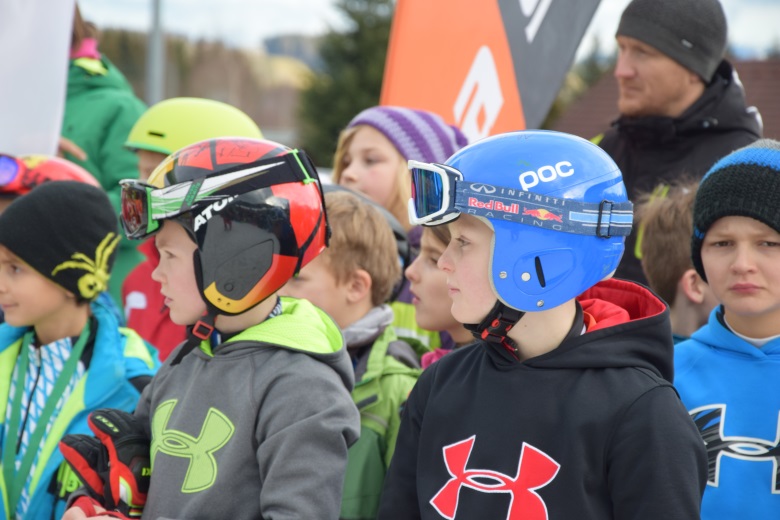 